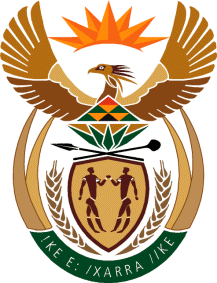 MINISTRY OF TOURISMREPUBLIC OF SOUTH AFRICAPrivate Bag X424, Pretoria, 0001, South Africa. Tel. (+27 12) 444 6780, Fax (+27 12) 444 7027Private Bag X9154, Cape Town, 8000, South Africa. Tel. (+27 21) 469 5800, Fax: (+27 21) 465 3216NATIONAL ASSEMBLY:QUESTION FOR WRITTEN REPLY:Question Number:		779Date of Publication:		10 March 2023NA IQP Number:		8Date of reply:		25 May 2023Mr M S F de Freitas (DA) to ask the Minister of Tourism:(a) What number of applications for appointment of the Board of the SA Tourism were received (i) in the past three financial years and (ii) since 1 January 2023 in each case, (b) what number of applications missed the set deadline, (c) what is the name of each applicant, (d) what is the name of each board member who has resigned, (e) what were the reasons for each resignation, (f) what processes were followed in each case when appointing board members, (g) on what date were the names of new board members gazetted in each case and (h) were they appointed?		NW879EREPLY: 2020/2021 FINANCIAL YEARThe SA Tourism Board was appointed for a period of three years from 1 June 2018 to 31 May 2021 and was properly constituted. There was however only one resignation of Ms Pam Yako as the SA Tourism Board Chairperson.2021-2022 FINANCIAL YEAR2022-2023 FINANCIAL YEARSINCE 1 JANUARY 2023(a)What number of applications for appointment of the Board of the SA Tourism were received(b)	What number of applications missed the set deadline.(c) 	What is the name of each applicant.(d) 	What is the name of each board member who has resigned(e) 	What were the reasons for each resignation (f) 	What processes were followed in each case when appointing board members.(g) 	On what date were the names of new board members gazetted in each case.(h) 	On what date were they appointed.118N/ADue to POPIA Act the names of the names of the applicants will not be disclosed.N/AN/AThe advert calling for nominations of members was placed in the government gazette No 45909 (11 February 2022) and two national newspapers (Sunday Times and City Press) on 6 February 2022 with a closing date of 7 March 2022.A total of 118 nominations to serve on the SA Tourism Board were received. N/A(finalised in 2022/2023)N/A(finalised in 2022/2023)(a)What number of applications for appointment of the Board of the SA Tourism were received(b)	What number of applications missed the set deadline.(c) 	What is the name of each applicant.(d) 	What is the name of each board member who has resigned(e) 	What were the reasons for each resignation (f) 	What processes were followed in each case when appointing board members.(g) 	On what date were the names of new board members gazetted in each case.(h) 	On what date were they appointed.118(Received in 2021/2022)N/ADue to POPIA Act the names of the names of the applicants will not be disclosed.N/AN/AThe Selection Committee convened on 5 April 2022 to consider the candidature of applicants.A 28 candidates were identified for former Minister Sisulus’s consideration and approval.Twelve identified candidates (including a departmental representative) were subjected to pre-employment vetting in preparation to serve as SA Tourism Board 2022 to 2025. On 29 June 2022, the former Minister Sisulu, assigned the role, functions and responsibilities of the Accounting Authority (the Board and its Board Committees) of SA Tourism to the Acting Chief Executive Officer. The assignment was effective 01 June 2022 until such time that a new Board would be appointed.On 31 August 2022, the former Minister Sisulu appointed an interim Board of SA Tourism. A memorandum was submitted to the Cabinet Committee.Cabinet Committee recommended the cabinet memorandum to Cabinet for concurrence.On 19 October 2022 Cabinet granted concurrence on the recommended candidates subject to the verification of qualifications and the relevant clearance. The former Minister Sisulu following cabinet concurrence appointed members of the Board on 26 October 20228 November 2022Interim SA Tourism Board: 31 August 202219 October 2022 (a)What number of applications for appointment of the Board of the SA Tourism were received(b)	What number of applications missed the set deadline.(c) 	What is the name of each applicant.(d) 	What is the name of each board member who has resigned(e) 	What were the reasons for each resignation (f) 	What processes were followed in each case when appointing board members.(g) 	On what date were the names of new board members gazetted in each case.(h) 	On what date were they appointed.There were no Board nominations in 2023.N/AN/AMr. Ravi NadasenMr. Enver DuminyMs Rosemary AndersonWork commitments.N/AN/AN/A